Office of Benefits Administration	Phone (330) 972-7090 ASB – 185 E. Mill St.	Fax (330) 972-2336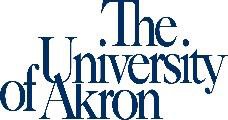 Akron, OH 44325-0602	Email benefits@uakron.eduWho must complete this form?	Employees electing medical or dental coverage for their spouse.When must this form be completed?	Annually during each open enrollment period and within 31 days of hire orqualifying event.Employee Name (print):	 		Emp Id #:    	Spouse Name (print): 		Spouse SSN:   	Employed Part Time (Employer MUST complete Section B.) ☐ Employed Full Time (Employer MUST complete Section B.)Not Employed	☐ Self-Employed	☐Retired	☐ Full-time UA EmployeeI wish to elect secondary coverage for my spouse through UA. (Please sign below and return to Benefits Administration with a copy of your spouse’s primary insurance card.)If my spouse’s employment or health insurance coverage status changes in the future, I understand that I am responsible for contacting Benefits and completing the appropriate paperwork within 31 days of the change. I certify the above completed information is true and correct to the best of my knowledge and understand that any misstatement constitutes fraud and may result in termination of benefits and/or employment.Employee Signature 		Date  	I, as the spouse of an UA employee, authorize the release of the medical and dental plan coverage information set forth in Section B and authorize its use in making application for UA health and dental insurance.Spouse Signature 		Date  	Is the above named spouse eligible for your group medical health insurance?	☐ Yes ☐ NoIs the above named spouse required to pay 50% or less of your total plan premium?	☐ Yes ☐ No If yes, the named spouse is NOT eligible for primary coverage under UA’s health plan and must enroll in your plan. If no, the named spouse is eligible for primary coverage under UA’s health plan.If not already enrolled, when will the named spouse’s health coverage with you begin? 	/ 	/ 	Printed Name and Title of Individual Completing the Form  	 Employer Name and Address  	 Employer Phone Number and/or Email  	                                                                                                                                                 The above responses are correct to the best of my knowledge.Signature of Employer Representative	Date